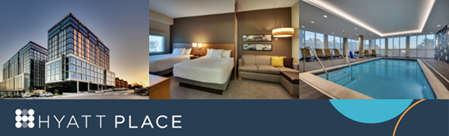 Hyatt Place Iowa City Downtown/UniversityStay Dates: July 20-23rd, 2022King Rooms w/sofa bed:  $119/nt.QQ Rooms:  $139/nt.Last day to make Reservations:  June 27th, 2022Reservation Booking Link:  IASI Long Course ChampionshipsClick above booking link > Click BOOK NOW > Enter dates within group block date range > Click BOOK NOW > Scroll down to view available room types within block rate to reserve.Phone Reservations:  call the Central Reservations Office at: 1-800-591-1234 and reference the IASI Long Course Championships or Group Code: G-GIST	Hyatt Place Iowa City Amenities:Located Downtown Iowa City near restaurants, Target and entertainmentRoomy rooms feature comfy Cozy Corner sofa, spacious desk, mini fridge and HDTVComplimentary Daily Hot Breakfast BuffetHeated Indoor Pool overlooking Downtown Iowa City24/7 Fitness CenterComplimentary WI-FI Throughout HotelWorld of Hyatt rewards programAvailable for additional cost: Temperature-Controlled Underground Parking $9/nt. (1 vehicle per room, based on availability) City parking also available at $1 per hour (Court Street Ramp) or $7.50/day (Harrison Street Ramp), Meeting Rooms, Coffee to Cocktails Bar and Pet Friendly